Nr.9136 /11.12.2020                                         PROIECT DE HOTĂRÂREprivind stabilirea si sanctionarea unor contraventii in domenii in care nu sunt stabilite contraventii prin legi , ordonante sau  hotarari de Guvern          Având in vedere referatul de aprobare al primarului comunei Gura Vitioarei, raportul compartimentului de resort din aparatul de specialitate al primarului ,        Având în vedere prevederile legale cuprinse în actele normative : - O.G. nr.21/2002, actulizată, privind gospodărirea localităţilor urbane şi rurale; - Legea nr.61/1991, rerepublicată, privind sancţionarea faptelor de încălcare a unor norme de convieţuire socială a ordinii şi liniştii publice; - HG nr. 857/2011 privind stabilirea şi sancţionarea contravenţiilor la normele din domeniul sănătăţii publice, cu modificarile si completarile ulterioare; - O.U.G. nr.195/2005, actualizată, privind protecţia mediului; - Legea nr. 211/2011 privind regimul deşeurilor, republicata, cu modificarile si completarile ulterioare; - Legii nr.101/2006, republicata, a serviciului de salubrizare a localităţilor; - Legii nr. 107/1996, actualizată, a apelor; - H.G. nr.188/2002, actualiztă, privind aprobarea unor norme privind descărcarea în mediul acvatic al apelor uzate; - Ordinul nr. 119 /2014 pentru aprobarea Normelor de igienă şi sănătate publică privind mediul de viaţă al populaţiei, cu modificarile si completarile ulterioare;- H.G. nr. 857/2011 privind stabilirea şi sancţionarea contravenţiilor la normele din domeniul sănătăţii publice, cu modificarile si completarile ulterioare; - O.U.G. nr.55/2002, republicata, privind regimul de deţinere al câinilor periculoşi sau agresivi, cu modificarile si completarile ulterioare; - Legii nr.12/1990, republicată, privind protejarea populaţiei împotriva unor activităţi comerciale ilicite,având la bază prevederile O.G. nr.2/2001, actualizată, privind regimul juridic al contravenţiilor; 	În temeiul prevederilor art.129, art.139 și art. 196 alin.1 lit. a din Ordonanța de Urgență a Guvernului nr. 57/2019 privind  Codul administrativ            Consiliul local al comunei Gura Vitioarei adoptă prezenta                                                   HOTĂRÂREART.1- Se  aproba  contraventiile si sanctiunile prevazute in anexa care face parte integranta din prezenta hotarare , pentru  fapte savarsite cu vinovatie in domeniile enumerate , conform anexei 1 care face parte integranta din prezenta hotarare. ART.2- La data intrării în vigoare a prezentei hotarari se abrogă orice prevedere contrara.ART.3- Cu ducerea la îndeplinire a prezentei hotărâri se însarcineaza politia locala Gura Vitioarei.ART.4- Prezenta hotărâre se comunică persoanelor interesate si institutiilor abilitate prin grija secretarului general al comunei si se publica in Monitorul Oficial Local de catre compartimentul monitorizare proceduri administrative.     INITIATOR      PRIMAR,		Stănescu Gheorghe					             AVIZEAZA PENTRU LEGALITATE                                        SECRETARULGENERAL AL COMUNEI                                         JR.CONSTANTIN NICOLETA -CORINAGura Vitioarei , 11.12.2020Nr….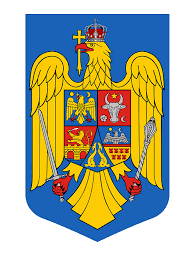 ROMÂNIAJUDEŢUL PRAHOVA                            PRIMARCOMUNAGURA VITIOAREI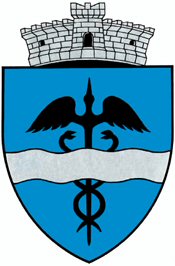 